ỦY BAN NHÂN DÂN THÀNH PHỐ HỒ CHÍ MINHTRƯỜNG CAO ĐẲNG CÔNG NGHỆ THỦ ĐỨC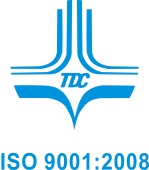 GIÁO ÁN LÝ THUYẾTHọ và tên giảng viên : ……………………….Môn học/học phần: ……………………….....Lớp: ………………… ………………………Năm học: ..........................................................
Quyển số: ………………..Mục tiêu: Sau khi học xong bài này HSSV có khả năng: Về kiến thức:Về kỹ năng:Về thái độ:Đồ dùng và phương tiện dạy học:Ổn định lớp học:           	Thời lượng: .............. phútThực hiện bài học:		Thời lượng: .............. phútThực hiện ngày:……/…/201....Tên chương:  ………………………………………………………………….Tên bài:    ……………………………………………………………………...                               Giáo án số : ……………….Thời lượng: ……………giờTTNội dungNội dungHoạt động dạy họcHoạt động dạy họcThời lượng(phút)TTNội dungNội dungHoạt động của giáo viênHoạt động của HSSVThời lượng(phút)1Dẫn nhập:(Gợi mở, trao đổi phương pháp học, tạo tâm thế tích cực của HSSV....)......................................................................................................................................................................Dẫn nhập:(Gợi mở, trao đổi phương pháp học, tạo tâm thế tích cực của HSSV....)......................................................................................................................................................................2Giảng bài mới:(Đề cương bài giảng)......................................................................................................................................................................Giảng bài mới:(Đề cương bài giảng)......................................................................................................................................................................3Củng cố kiến thức và kết thúc bài:......................................................................................................................................................................Củng cố kiến thức và kết thúc bài:......................................................................................................................................................................4Hướng dẫn tự học:Hướng dẫn tự học:............................................................................................................................................................................................................................................................................................................................................................................................................................................................................................................................................................................................................................................................5Tài liệu tham khảo:Tài liệu tham khảo:..........................................................................................................................................................................................................................................................................................................................................................................................................................................................................................................................................................................................................................................................................................................................................................................................................................................................................................................................................................................................................................................................................................................................................Trưởng khoa/Trưởng bộ mônTrưởng khoa/Trưởng bộ môn  Ngày.....tháng ........năm 201....                Giảng viên   Ngày.....tháng ........năm 201....                Giảng viên   Ngày.....tháng ........năm 201....                Giảng viên   Ngày.....tháng ........năm 201....                Giảng viên 